Implementation year:	School name: This band plan has been developed in consultation with the Curriculum into the Classroom project team.Content descriptions for Years 5–6 Economics and BusinessIdentify curriculumIdentify curriculumHumanities and social sciences learning areaHumanities and social sciences is the study of human behaviour and interaction in social, cultural, environmental, economic, and political contexts. Humanities and social sciences have a historical and contemporary focus, from personal to global contexts, and consider challenges for the future.In the Australian Curriculum, the humanities and social sciences learning area comprises four subjects: history, geography, economics and business, and civics and citizenship. Each subject has been conceptualised in ways appropriate for that subject area:history focuses on evidence, change and continuity, cause and effect, significance, empathy, perspectives, and contestabilitygeography focuses on place, space, environment, interconnection, sustainability, scale, and changecivics and citizenship focuses on government and democracy, law and citizens, and citizenship, diversity and identityeconomics and business focuses on resource allocation and making choices, the business environment, consumer and financial literacy, work and work futures.Through studying humanities and social sciences, students will develop the ability to question, think critically, solve problems, communicate effectively, make decisions and adapt to change. Thinking about and responding to issues requires an understanding of the key historical, geographical, political, economic, and societal factors involved, and how these different factors interrelate. The humanities and social science subjects provide a broad understanding of the world in which we live, and how people can participate as active and informed citizens with high-level skills needed for the 21st century.Humanities and social sciences is the study of human behaviour and interaction in social, cultural, environmental, economic, and political contexts. Humanities and social sciences have a historical and contemporary focus, from personal to global contexts, and consider challenges for the future.In the Australian Curriculum, the humanities and social sciences learning area comprises four subjects: history, geography, economics and business, and civics and citizenship. Each subject has been conceptualised in ways appropriate for that subject area:history focuses on evidence, change and continuity, cause and effect, significance, empathy, perspectives, and contestabilitygeography focuses on place, space, environment, interconnection, sustainability, scale, and changecivics and citizenship focuses on government and democracy, law and citizens, and citizenship, diversity and identityeconomics and business focuses on resource allocation and making choices, the business environment, consumer and financial literacy, work and work futures.Through studying humanities and social sciences, students will develop the ability to question, think critically, solve problems, communicate effectively, make decisions and adapt to change. Thinking about and responding to issues requires an understanding of the key historical, geographical, political, economic, and societal factors involved, and how these different factors interrelate. The humanities and social science subjects provide a broad understanding of the world in which we live, and how people can participate as active and informed citizens with high-level skills needed for the 21st century.Identify curriculumIdentify curriculumPhase curriculum focusYear 5–6 curriculum focusDuring these years of schooling, students draw on a range of experiences to inform their thinking and decision making. Their interests extend beyond their own communities and they develop a broader awareness of national and regional issues.In these years students are introduced to the concepts of scarcity and opportunity cost at an age-appropriate level. They learn about the need to make choices because of unlimited wants and limited resources and begin to understand why decisions about the alternative use of resources involve trade-offs. They explore the various factors that may influence them when making decisions and begin to develop personal consumer and financial strategies to help them make informed decisions. They consider the effect of their decisions on individuals, the community and the environment. Students are introduced to the business environment by considering the different ways businesses provide goods and services to satisfy the needs and wants of society.Specific economics and business skills in [[Year 5]]–6 include developing questions related to local economic and business issues or events, planning investigations and undertaking research, using interpretation skills to do simple analysis, applying economic reasoning and economics and business concepts to familiar situations, and communicating the conclusions formed.Year 5–6 curriculum focusDuring these years of schooling, students draw on a range of experiences to inform their thinking and decision making. Their interests extend beyond their own communities and they develop a broader awareness of national and regional issues.In these years students are introduced to the concepts of scarcity and opportunity cost at an age-appropriate level. They learn about the need to make choices because of unlimited wants and limited resources and begin to understand why decisions about the alternative use of resources involve trade-offs. They explore the various factors that may influence them when making decisions and begin to develop personal consumer and financial strategies to help them make informed decisions. They consider the effect of their decisions on individuals, the community and the environment. Students are introduced to the business environment by considering the different ways businesses provide goods and services to satisfy the needs and wants of society.Specific economics and business skills in [[Year 5]]–6 include developing questions related to local economic and business issues or events, planning investigations and undertaking research, using interpretation skills to do simple analysis, applying economic reasoning and economics and business concepts to familiar situations, and communicating the conclusions formed.Identify curriculumIdentify curriculumYear-level descriptions1Year 5The Year 5 curriculum gives students the opportunity to develop their understanding of economics and business concepts by exploring the importance of decision making in everyday life.Students develop an understanding of why decisions need to be made when allocating resources and the various factors that may influence them when making decisions. Methods that help with these decisions, particularly for consumer and financial decisions are considered. The emphasis in Year 5 is on personal or community issues or events, including decisions relating to economic matters, with opportunities for concepts to also be considered in broader contexts, where appropriate.The economics and business content at this year level involves two strands: Economics and business knowledge and understanding, and Economics and business skills. These strands are interrelated and should be taught in an integrated way; they may be integrated across learning areas and in ways that are appropriate to specific local contexts. The order and detail in which they are taught are programming decisions.A framework for developing students’ economics and business knowledge, understanding and skills at this year level is provided by the following key questions:Why do I have to make choices as a consumer?What influences the decisions I make?What can I do to make informed decisions?Year 5The Year 5 curriculum gives students the opportunity to develop their understanding of economics and business concepts by exploring the importance of decision making in everyday life.Students develop an understanding of why decisions need to be made when allocating resources and the various factors that may influence them when making decisions. Methods that help with these decisions, particularly for consumer and financial decisions are considered. The emphasis in Year 5 is on personal or community issues or events, including decisions relating to economic matters, with opportunities for concepts to also be considered in broader contexts, where appropriate.The economics and business content at this year level involves two strands: Economics and business knowledge and understanding, and Economics and business skills. These strands are interrelated and should be taught in an integrated way; they may be integrated across learning areas and in ways that are appropriate to specific local contexts. The order and detail in which they are taught are programming decisions.A framework for developing students’ economics and business knowledge, understanding and skills at this year level is provided by the following key questions:Why do I have to make choices as a consumer?What influences the decisions I make?What can I do to make informed decisions?Identify curriculumIdentify curriculumYear-level descriptionsYear 6The Year 6 curriculum gives students the opportunity to further develop their understanding of economics and business concepts by introducing the concept of opportunity cost and why decisions about the ways resources are allocated to meet needs and wants in their community involve trade-offs.The limited nature of resources means that businesses and consumers make choices. This involves consumers choosing what to purchase and businesses choosing the way they provide goods and services. Students consider the effect of consumer and financial decisions on individuals, the community and the environment. The emphasis in Year 6 is on community or regional issues, with opportunities for concepts to also be considered in national, regional or global contexts where appropriate.The economics and business content at this year level involves two strands: Economics and business knowledge and understanding, and Economics and business skills. These strands are interrelated and should be taught in an integrated way; they may be integrated across learning areas and in ways that are appropriate to specific local contexts. The order and detail in which they are taught are programming decisions.A framework for developing students’ economics and business knowledge, understanding and skills at this year level is provided by the following key questions:Why are there trade-offs associated with making decisions?What are the possible effects of my consumer and financial choices?Why do businesses exist and what are the different ways they provide goods and services?Year 6The Year 6 curriculum gives students the opportunity to further develop their understanding of economics and business concepts by introducing the concept of opportunity cost and why decisions about the ways resources are allocated to meet needs and wants in their community involve trade-offs.The limited nature of resources means that businesses and consumers make choices. This involves consumers choosing what to purchase and businesses choosing the way they provide goods and services. Students consider the effect of consumer and financial decisions on individuals, the community and the environment. The emphasis in Year 6 is on community or regional issues, with opportunities for concepts to also be considered in national, regional or global contexts where appropriate.The economics and business content at this year level involves two strands: Economics and business knowledge and understanding, and Economics and business skills. These strands are interrelated and should be taught in an integrated way; they may be integrated across learning areas and in ways that are appropriate to specific local contexts. The order and detail in which they are taught are programming decisions.A framework for developing students’ economics and business knowledge, understanding and skills at this year level is provided by the following key questions:Why are there trade-offs associated with making decisions?What are the possible effects of my consumer and financial choices?Why do businesses exist and what are the different ways they provide goods and services?Identify curriculumIdentify curriculumAchievement standard2Year 5By the end of Year 5, students distinguish between needs and wants and recognise that choices need to be made when allocating resources. They recognise that consumer choices are influenced by a range of factors. Students identify individual strategies that can be used to make informed consumer and financial choices.Students develop questions about an economics or business issue or event, and use data and information from different sources to answer them. They identify a response to an issue and apply economics and business skills to everyday problems. Students present their findings using economics and business terms.Year 6By the end of Year 6, students recognise why choices about the allocation of resources involve trade-offs. They describe the effects of consumer and financial decisions on themselves, others and the environment. Students identify the purpose of business and recognise the different ways that businesses choose to provide goods and services.When researching, students develop questions and gather and sort data and information from different sources to investigate an economic or business issue. They identify the advantages and disadvantages of a proposed response to an issue and apply economics and business knowledge and skills to everyday problems. Students present their findings using appropriate texts and economics and business terms, and identify the possible effects of their decisions.Year 5By the end of Year 5, students distinguish between needs and wants and recognise that choices need to be made when allocating resources. They recognise that consumer choices are influenced by a range of factors. Students identify individual strategies that can be used to make informed consumer and financial choices.Students develop questions about an economics or business issue or event, and use data and information from different sources to answer them. They identify a response to an issue and apply economics and business skills to everyday problems. Students present their findings using economics and business terms.Year 6By the end of Year 6, students recognise why choices about the allocation of resources involve trade-offs. They describe the effects of consumer and financial decisions on themselves, others and the environment. Students identify the purpose of business and recognise the different ways that businesses choose to provide goods and services.When researching, students develop questions and gather and sort data and information from different sources to investigate an economic or business issue. They identify the advantages and disadvantages of a proposed response to an issue and apply economics and business knowledge and skills to everyday problems. Students present their findings using appropriate texts and economics and business terms, and identify the possible effects of their decisions.Identify curriculumIdentify curriculumCourse organisationThe Australian Curriculum: Economics and Business is organised in two related strands: economics and business knowledge and understanding, and economics and business skills.In both these strands, the study of economics and business issues, events and business case studies form an integral component of the curriculum. A focus on contemporary issues, events and business case studies stimulates student interest and curiosity. The content is intended to be taught through a relevant context, which will help students make the connections between what they are learning in class and events or issues that are happening in their local area, Australia and the world.Both strands also focus on developing enterprising behaviours and capabilities. Through the study of economics and business, students will develop their understanding of the importance and role of enterprising behaviours and capabilities at an individual and business level. They will also be encouraged to develop the capabilities that will enable them to actively participate in the economy, now and in the futureThe band plan for economics and business is organised to:provide flexibility when making decisions about how the subject will be implemented, based on the local context and needs of students in schoolsalign with the Australian Curriculum: Economics and Business, which is organised in year levels for the achievement standard and for knowledge and understanding content descriptions, and in bands that span two years for skills content descriptionsprovide a course structure and content that includes a sequence of teaching and learning and identification of opportunities for assessment and feedback, organised in units according to year levels, and developed using the Australian Curriculum: Economics and Business content descriptions and achievement standards.The band plan course organisation allows schools to implement the Australian Curriculum: Economics and Business:in a termin a semesterin only one year of a two-year band (not in every year from Years 5 to 8)as an elective stand-alone subject in Years 9 and 10 (which may involve additional school-based content).The Australian Curriculum: Economics and Business is organised in two related strands: economics and business knowledge and understanding, and economics and business skills.In both these strands, the study of economics and business issues, events and business case studies form an integral component of the curriculum. A focus on contemporary issues, events and business case studies stimulates student interest and curiosity. The content is intended to be taught through a relevant context, which will help students make the connections between what they are learning in class and events or issues that are happening in their local area, Australia and the world.Both strands also focus on developing enterprising behaviours and capabilities. Through the study of economics and business, students will develop their understanding of the importance and role of enterprising behaviours and capabilities at an individual and business level. They will also be encouraged to develop the capabilities that will enable them to actively participate in the economy, now and in the futureThe band plan for economics and business is organised to:provide flexibility when making decisions about how the subject will be implemented, based on the local context and needs of students in schoolsalign with the Australian Curriculum: Economics and Business, which is organised in year levels for the achievement standard and for knowledge and understanding content descriptions, and in bands that span two years for skills content descriptionsprovide a course structure and content that includes a sequence of teaching and learning and identification of opportunities for assessment and feedback, organised in units according to year levels, and developed using the Australian Curriculum: Economics and Business content descriptions and achievement standards.The band plan course organisation allows schools to implement the Australian Curriculum: Economics and Business:in a termin a semesterin only one year of a two-year band (not in every year from Years 5 to 8)as an elective stand-alone subject in Years 9 and 10 (which may involve additional school-based content).Teaching and learningTeaching and learningUnit overviewUnit 1 — Exploring decision-making in everyday lifeUnit 2 — Making decisions to benefit my communityTeaching and learningTeaching and learningTime allocationUnit 1: 50% of total teaching timeUnit 2: 50% of total teaching timeKey questionsWhy do I have to make choices as a consumer?What influences the decisions I make?What can I do to make informed decisions?In this unit, students will develop and apply enterprising behaviours and capabilities, and knowledge, understanding and skills of inquiry, to investigate a familiar personal or community economics or business issue they may experience in their everyday life (for example, determining what items to sell as part of the school’s fundraising activities). The economics or business issue investigated will enable students to: distinguish between needs and wants and recognise why choices need to be made about how limited resources are used; understand there are different types of resources and that societies use them to satisfy needs and wants of present and future generations; and understand that a variety of factors influence consumer choices and different strategies can be used to help make informed personal consumer and financial choices.Key questionsWhy are there trade-offs associated with making decisions?What are the possible effects of my consumer and financial choices?Why do businesses exist and what are the different ways they provide goods and services?In this unit, students will develop and apply enterprising behaviours and capabilities, and knowledge, understanding and skills of inquiry, to investigate a familiar community or regional economics or business issue that may affect the individual or the local community (for example, making a purchasing decision about what mobile phone to buy based on the analysis of available options and trade-offs; or determining how to efficiently make use of a community space by comparing and weighing up the advantages and disadvantages of each available option for the individual, community and the environment). The economics or business issue investigated will enable students to: recognise the concept of opportunity cost involves choices about the alternative use of resources and the need to consider trade-offs; describe the effects of consumer and financial decisions on the individual, the broader community and the environment; and identify the reasons businesses exist and the different ways they provide goods and services. Teaching and learningTeaching and learningGeneral capabilities and cross-curriculum prioritiesOpportunities to engage with: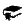 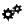 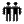 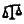 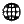 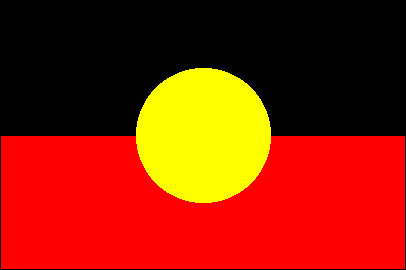 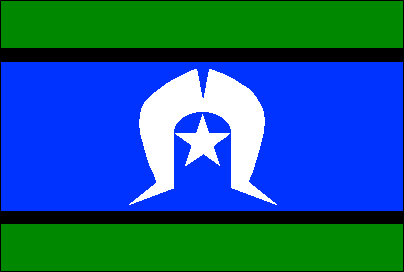 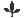 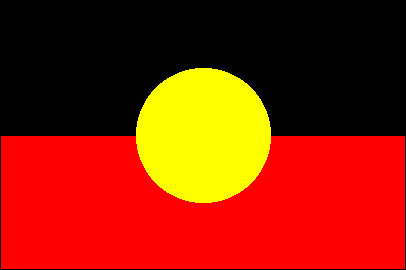 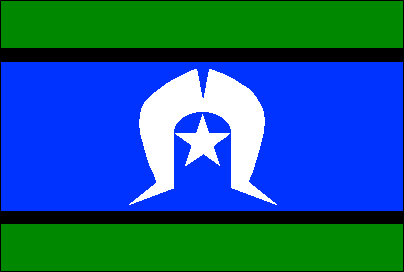 Opportunities to engage with: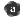 Teaching and learningTeaching and learningKey Literacy   Numeracy   ICT capability   Critical and creative thinking    Personal and social capability    Ethical understanding    Intercultural understanding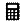 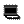  Aboriginal and Torres Strait Islander histories and cultures   Asia and Australia’s engagement with Asia   Sustainability Literacy   Numeracy   ICT capability   Critical and creative thinking    Personal and social capability    Ethical understanding    Intercultural understanding Aboriginal and Torres Strait Islander histories and cultures   Asia and Australia’s engagement with Asia   SustainabilityDevelop assessmentAssessmentAssessmentStudents should contribute to an individual assessment folio that provides evidence of their learning and represents their achievements over the year. The folio should include a range and balance of assessments for teachers to make valid judgments about whether the student has met the achievement standard.Students should contribute to an individual assessment folio that provides evidence of their learning and represents their achievements over the year. The folio should include a range and balance of assessments for teachers to make valid judgments about whether the student has met the achievement standard.Develop assessmentAssessmentAssessmentUnit 1 — Exploring decision-making in everyday lifeUnit 2 — Making decisions to benefit my communityDevelop assessmentAssessmentAssessmentAssessment may gather evidence of the student’s ability to:investigate and communicate an informed decision in response to an economics or business problem that relates to everyday lifedistinguish between needs and wants and recognise that choices need to be made when allocated resourcesrecognise that consumer choices are influenced by a range of factorsidentify individual strategies that can be used to make informed consumer and financial choicesdevelop questions about an economic or business issue or event, and use data and information from different sources to answer themidentify a response to an issue and apply economics and business skills to everyday problemspresent their findings using economic and business terms.Assessment may gather evidence of student’s ability to:investigate and communicate an informed decision in response to an economics or business problem that relates a familiar community or regional economics or business issue that may affect the local communityrecognise why choices about the allocation of resources involve trade-offsdescribe the effects of consumer and financial decisions on themselves, others and the environmentidentify the purpose of business and recognise the different ways that businesses choose to provide goods and servicesdevelop questions and gather and sort data and information from different sources to investigate an economic or business issueidentify the advantages and disadvantages of a proposed response to an issue and apply economics and business knowledge and skills to everyday problemsidentify the possible effects of their decisionspresent their findings using appropriate texts and economics and business terms.Making judgmentsand feedbackConsistency of teacher judgmentsConsistency of teacher judgmentsIdentify opportunities to moderate samples of student work at a school or cluster level to reach consensus and consistency.Identify opportunities to moderate samples of student work at a school or cluster level to reach consensus and consistency.